Считалка Вот со звуком Л считалка:И окончилась считалка!Шутка (автоматизация звука Л в предложениях).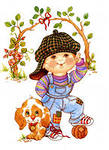 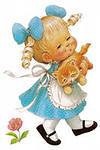 Владик                                                                    Мила Мы учим звук ЛЛа – ла – ла, ла – ла – ла Мы учим звук ЛЛа – ла – ла, ла – ла – ла 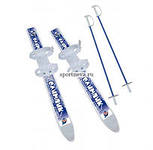 Лыжи 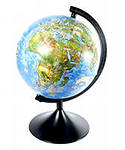 Глобус 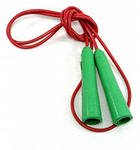 И скакалка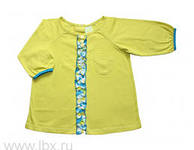 Блуза 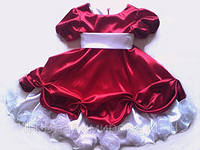 Платье 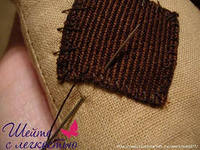 И заплатка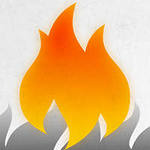 Пламя 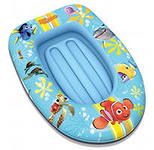 Лодка 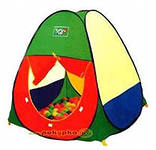 И палатка 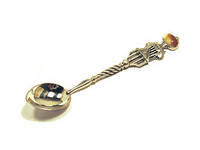 Ложка 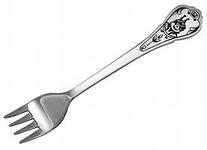 Вилка 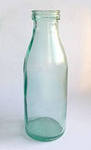 И бутылка 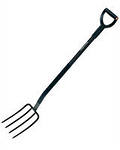 Вилы 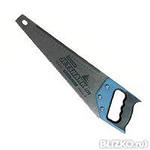 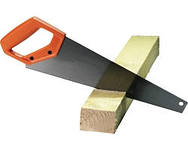 Пилы 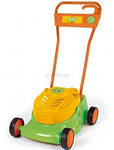 И косилка 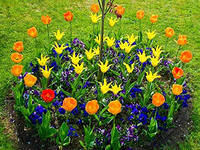 Клумба 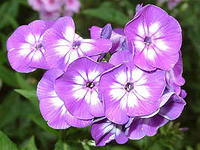 Флоксы 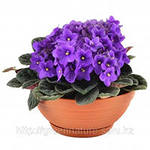 И фиалка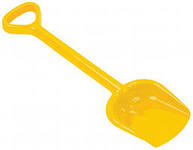 Владик шёл, шёл, шёлИ лопату нашёл.Мила шла, шла, шлаИ пилу нашла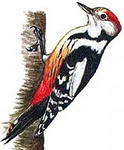 Владик шёл, шёл, шёлИ дятла нашёл.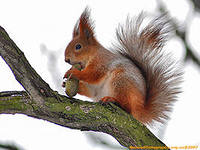 Мила шла, шла, шлаИ белку нашла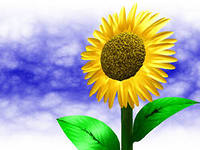 Владик шёл, шёл, шёлИ подсолнух  нашёл.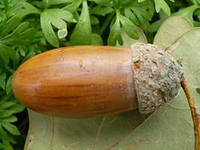 Мила шла, шла, шлаИ жёлудь  нашлаВладик шёл, шёл, шёлИ лыжи   нашёл.Мила шла, шла, шла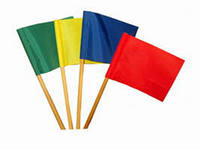 И флажки нашла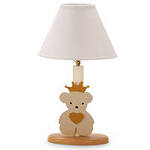 Владик шёл, шёл, шёлИ лампу   нашёл.Мила шла, шла, шлаИ платье нашла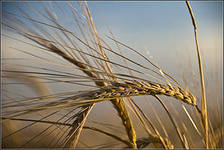 Владик шёл, шёл, шёлИ колосья   нашёл.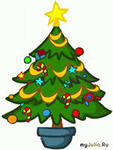 Мила шла, шла, шлаИ ёлку нашла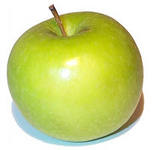 Яблоко Дятел Дятел Палатка Палатка 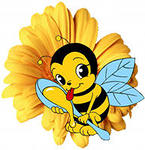 Пчела Пчела 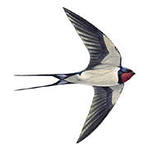 Ласточка Платье Платье Ложечка Ложечка 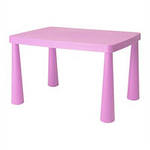 Стол Стол Лампа 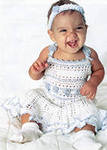 Малышка Малышка 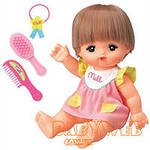 Кукла Кукла 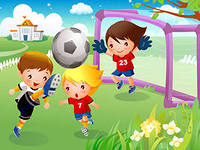 Футбол Футбол 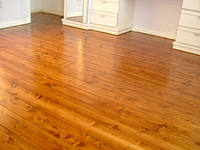 Пол 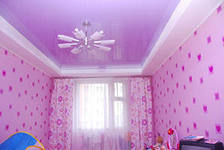 Потолок Потолок 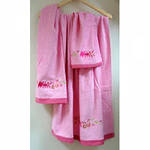 Полотенца Полотенца 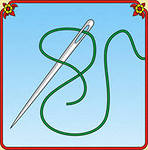 Игла Игла 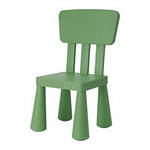 Стул 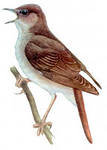 Соловей Соловей 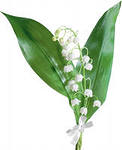 Ландыш Ландыш Пила Пила 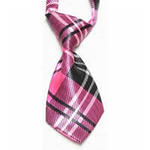 Галстук Галстук 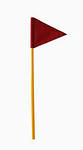 Флажок Флажок 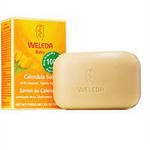 Мыло Мыло 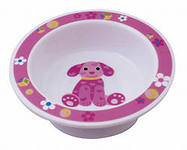 Тарелка Вилка Вилка Колосья Колосья 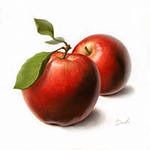 Яблоки Яблоки Белка 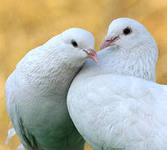 Голуби Голуби 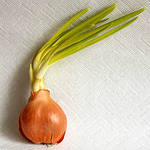 Лук Лук 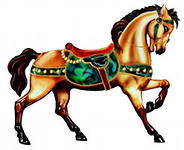 Лошадь Лошадь 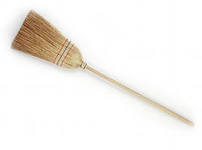 Метла 